Přehled článků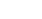 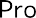 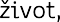 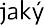 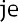 Část 1 – Společná ustanoveníČást 2 – Pojištění věci nebo jiného majetkuČást 3 – Závěrečná ustanoveníČlánek 25	Výklad pojmů	21Část 1 – Společná ustanoveníČlánek 1Úvodní ustanovení▶ 1) Pojištění se řídí pojistnou smlouvou, pojistnými podmínkami uvedenými v pojistné smlouvě, zákonem č. 89/2012 Sb., občanským zákoníkem, (dále jen „občanský zákoník“) a dalšími příslušnými právními předpisy.▶ 2) Tyto všeobecné pojistné podmínky se vztahují na pojištění majetku, odpovědnosti, případně jiných hodnot pojistného zájmu.▶ 3) Vedle těchto všeobecných pojistných podmínek mohou být podmínky pojištění podrobněji upraveny v příslušnýchzvláštních či jiných pojistných podmínkách (dále jen „zvláštní pojistné podmínky“). V případě, že je jakékoli ustanovení všeobecných pojistných podmínek v rozporu s ustanovením zvláštních pojistných podmínek, má přednost příslušné ustanovení zvláštních pojistných podmínek. Nejsou-li ustanovení zvláštních a všeobecných pojistných podmínekv rozporu, platí ustanovení všeobecných i zvláštních pojistných podmínek zároveň.▶ 4) Tyto všeobecné pojistné podmínky i příslušné zvláštní pojistné podmínky jsou součástí pojistné smlouvy a v pojistné smlouvě se od nich lze odchýlit. V případě, že je jakékoli ustanovení pojistných podmínek v rozporu s ustanovením pojistné smlouvy, má přednost příslušné ustanovení pojistné smlouvy. Nejsou-li ustanovení pojistné smlouvy a pojistných podmínek v rozporu, platí ustanovení pojistné smlouvyi pojistných podmínek zároveň.▶ 5) Pojištění se sjednává jako pojištění škodové.▶ 6) Je-li pojistníkem podnikatel, ujednává se, že pro vztah založený touto pojistnou smlouvou se nepoužijí ustanovení§ 1799 a 1800 občanského zákoníku o smlouvách uzavíraných adhezním způsobem.Článek 2Vznik a trvání pojištění▶ 1) Pojištění se sjednává na pojistnou dobu, která je vymezena dnem počátku pojištění a v případě pojištění na dobu určitoui dnem konce pojištění. Pojištění se sjednává na dobu neurčitou, není-li ujednáno jinak.▶ 2) Pojištění vzniká v okamžiku určeném datem a časem, který je uvedený ve smlouvě jako počátek pojištění. Není-li uveden přesný čas počátku pojištění, vzniká pojištění v 00:00 hodin dne uvedeného ve smlouvě jako počátek pojištění, nejdříve však uzavřením smlouvy. Není-li ve smlouvě počátek pojištění vůbec uveden, vzniká pojištění v 00:00 hodin prvního dne následujícího po uzavření smlouvy.Článek 3Změna pojištění▶ 1) Pojistnou smlouvu lze změnit dohodou pojistníkaa pojistitele (např. dodatkem k pojistné smlouvě). Pro uzavření takové dohody platí stejná pravidla jako pro uzavření pojistné smlouvy. Okamžik účinnosti změny pojistné smlouvy je uveden v dohodě o její změně.▶ 2) V souvislosti se změnou pojistné smlouvy nedochází ke změně počátku a konce pojistných období ani pojistného roku uvedených v pojistné smlouvě. To platí i v případě, že dohodou o změně pojistné smlouvy je sjednáno nové pojištění. První pojistné období dodatkem sjednaného pojištění však začínápočátkem tohoto nového pojištění a končí uplynutím dne, který předchází počátku dalšího pojistného období vyplývajícího ze smlouvy.▶ 3) Pojistnou smlouvu lze postoupit třetí osobě pouze se souhlasem pojistitele.▶ 4) V případě nezaplacení pojistného se pojištění nepřerušuje.Článek 4Zánik pojištění▶ 1) Pojištění zaniká v případech stanovených v pojistné smlouvě, pojistných podmínkách či v občanském zákoníku. Pojištění zaniká zejména dnem:uplynutí pojistné doby, jde-li o pojištění sjednané na dobu určitou,zániku pojistného zájmu; pojistitel má však právo na pojistné až do doby, kdy se o zániku pojistného zájmu pojistníka dozvěděl. Pojistník je povinen zánik pojistného zájmu pojistiteli prokázat,zániku pojistného nebezpečí,zániku pojištěné právnické osoby bez právního nástupce,smrti pojištěné fyzické osoby, není-li v čl. 5 uvedeno jinak. Dochází-li v důsledku smrti pojištěného ke změně vlastnictví věci, k níž se vztahuje sjednané pojištění, posoudí sezánik, resp. změna účastníků pojištění podle ustanovení upravujících důsledky změny vlastnictví věci,doručení oznámení nastalé změny vlastnictví pojištěné věci pojistiteli, není-li v čl. 5 uvedeno jinak. Pojistitel je oprávněn požadovat prokázání změny předložením dokladu prokazujícího změnu vlastnictví věci, ke které se vztahujesjednané pojištění (včetně dokladu o zániku společného jmění manželů), nebo jiným způsobem; bez předložení takového dokladu se považuje změna vlastnictví pojištěné věci za neoznámenou a pojištění nadále trvá, pokud se pojistitel nedohodne s pojistníkem na jiném způsobu prokázání změny vlastnictví pojištěné věci,prohlášení konkursu na majetek pojistníka nebo zamítnutím návrhu na prohlášení konkursu pro nedostatek majetku, to neplatí pro povinné pojištění.▶ 2) Pojištění dále zaniká v případě prodlení pojistníka s úhradou pojistného, a to marným uplynutím dodatečné lhůty k zaplacení dlužného pojistného stanovené pojistitelem v upomínce pojistníkovi.▶ 3) Pojistník i pojistitel mohou pojištění ukončit výpovědí:k poslednímu dni každého pojistného období, jde-lio pojištění s běžným pojistným; tato výpověď musí být druhé straně doručena nejméně šest týdnů před koncem pojistného období, v opačném případě pojištění zaniká až ke konci následujícího pojistného období, pro které je šest týdnů dodrženo;doručenou druhé straně do dvou měsíců ode dne uzavření pojistné smlouvy; pojištění zanikne uplynutím osmidenní výpovědní doby;doručenou druhé straně do tří měsíců ode dne oznámení vzniku pojistné události pojistiteli; pojištění zanikne uplynutím měsíční výpovědní doby.▶ 4) Pojistitel dále může pojištění ukončit výpovědí bez výpovědní doby v případě, že pojistník či pojištěný poruší svou povinnost oznámit pojistiteli zvýšení pojistného rizika; pojištění zanikne dnem doručení výpovědi pojistníkovi.▶ 5) Pojistník i pojistitel mohou od pojistné smlouvy či dohody o její změně odstoupit v případech a za podmínek uvedených v občanském zákoníku.▶ 6) Pojistitel může od pojistné smlouvy či dohody o jejízměně odstoupit zejména v případě, že pojistník či pojištěný úmyslně či z nedbalosti nezodpoví pravdivě a úplně písemné dotazy pojistitele v souvislosti s uzavíráním pojistné smlouvy či dohody o její změně, pokud by pojistitel při pravdivéma úplném zodpovězení takových dotazů pojistnou smlouvu či dohodu o její změně neuzavřel. Odstoupením se pojistná smlouva zrušuje od počátku a smluvní strany jsou povinny si vrátit vše, co již bylo ze smlouvy plněno.▶ 7) Pojistitel může od pojistné smlouvy či dohody o její změně odstoupit také do dvou měsíců ode dne, kdy se dozvědělo rozhodnutí o úpadku pojištěného nebo o způsobu řešení úpadku pojištěného. Odstoupením se pojistná smlouva zrušuje s účinky do budoucna a pojištění zanikne dnem doručení odstoupení pojistníkovi.▶ 8) Pojištění zaniká dnem doručení oznámení pojistiteleo odmítnutí pojistného plnění. Pojistitel může pojistné plnění odmítnout, pokud je příčinou pojistné události skutečnost,o které se pojistitel dozvěděl až po vzniku pojistné událostia kterou nemohl dříve zjistit vzhledem k tomu, že pojistník či pojištěný úmyslně či z nedbalosti odpověděli nepravdivě či neúplně na písemné dotazy pojistitele při uzavírání pojistné smlouvy či dohody o její změně, pokud by pojistitel pojistnou smlouvu či dohodu o její změně neuzavřel, popřípadě ji uzavřel za jiných podmínek, kdyby o této skutečnosti věděl.▶ 9) Zánik pojištění se řídí příslušnými ustanoveními občanského zákoníku, není-li v pojistných podmínkách nebo smlouvě uvedeno jinak.Článek 5Změny účastníků pojištění, přechod práv a povinností▶ 1) Ujednání o trvání pojištění podle tohoto článku jsou platná pouze v případě, že pojištěná věc či soubor věcí se nadále nachází v místě, ke kterému se sjednané pojištění vztahuje.▶ 2) Pokud se změní vlastník pojištěné věci a dosavadní vlastník věci nebyl pojistníkem, pojištění touto změnou nezaniká. Práva a povinnosti ze sjednaného pojištění přecházejí z dosavadního vlastníka na nového vlastníka věci. To platí i v případě, kdy se novým vlastníkem věci stane pojistník.▶ 3) Zemře-li pojistník, pojištění zanikne až uplynutím posledního pojistného období, za které je zaplaceno pojistné, a to i pokud jde o pojistná období s počátkem po smrti pojistníka. Do pojištění vstupuje až do zániku pojištění na místo pojistníka jeho právní nástupce. Není-li však zaplaceno pojistné za pojistné období, v němž pojistník zemřel, zanikne pojištění dnem smrti pojistníka. Pro pojištění cizího pojistného nebezpečí se však odchylně použije článek 7 odst. 5).▶ 4) Není-li smlouvou sjednáno jiné pojištění odpovědnosti za újmu než pojištění odpovědnosti za újmu vyplývajícíz vlastnictví věci, posoudí se zánik a změny účastníků takového pojištění podle ustanovení týkajících se změny vlastnictví věci uvedených v tomto článku.Článek 6 Pojistný zájem▶ 1) Pojistný zájem je oprávněná potřeba ochrany před následky pojistné události. Pojistný zájem pojistníka je podmínkou vzniku a trvání pojištění. Pojistník má vždy pojistný zájem na vlastním majetku. Pojistník má pojistný zájem i na majetku jiné osoby, pokud by mu bez jeho existence a uchování hrozila přímá majetková ztráta. Dal-li pojištěný k pojištění souhlas, má se za to, že pojistný zájem pojistníka byl prokázán.▶ 2) Pojistný zájem pojistníka může být založen zejména, jde-li o pojištění:majetku, který pojistník oprávněně užívá nebo ho převzal za účelem provedení objednané činnosti,majetku, který je ve vlastnictví osoby pojistníkovi blízké,majetku právnické osoby členem jejího statutárního orgánu nebo tím, kdo právnickou osobu podstatně ovlivňuje jako její člen nebo na základě dohody či jiné skutečnosti, a naopak pojištění majetku těchto osob danou právnickou osobou,majetku, který je ve vlastnictví společníka nebo člena pojistníka nebo osoby společníkovi (členovi) blízké,majetku společnosti, ve které má pojistník majetkový podíl nebo ve které má majetkový podíl stejný subjekt jako v pojistníkovi – právnické osobě,majetku, který slouží k zajištění pohledávky pojistníka,majetku, který pojistník spravuje,odpovědnosti osob uvedených v písm. b) až e),odpovědnosti osoby, která může způsobit újmu pojistníkovi (např. pojištění odpovědnosti zaměstnance zaměstnavatelem).▶ 3) Pojistil-li pojistník vědomě neexistující pojistný zájem, ale pojistitel o tom nevěděl, ani nemohl vědět, je smlouva neplatná. Pojistiteli však náleží odměna odpovídající pojistnému až do doby, kdy se o neplatnosti dozvěděl.▶ 4) Pojistník je povinen oznámit pojistiteli, že došlo k zániku pojistného zájmu. Toto oznámení musí být učiněno v písemné formě a musí v něm být uvedeny informace a k němu přiloženy dokumenty, ze kterých bude zánik pojistného zájmu vyplývat.Článek 7Pojištění cizího pojistného nebezpečí▶ 1) Pojistník může uzavřít smlouvu vztahující se na pojistné nebezpečí třetí osoby (pojištěného), která je odlišná od pojistníka (dále jen „pojištění cizího pojistného nebezpečí“), pokud má na takovém pojištění pojistný zájem.▶ 2) Pojistník je povinen seznámit pojištěného s obsahem smlouvy vztahující se na pojistné nebezpečí pojištěného.▶ 3) Není-li ve smlouvě uvedeno jinak, je pojištění cizího pojistného nebezpečí sjednáno ve prospěch pojištěného, tj. právo na pojistné plnění má pojištěný, a to i tehdy, je-lipojistitel povinen vyplatit pojistné plnění, na něž má nárok pojištěný, osobě odlišné od pojištěného (např. v pojištění odpovědnosti za újmu).▶ 4) Pouze je-li tak výslovně uvedeno ve smlouvě, je pojištění cizího pojistného nebezpečí sjednáno ve prospěch pojistníka či jiné třetí osoby. V takovém případě mohou tyto osoby uplatnit právo na pojistné plnění, pouze pokud prokážou, že seznámily pojištěného s obsahem smlouvy a že pojištěný, vědom si, že právo na pojistné plnění nenabude, souhlasí s tím, aby pojistník či jiná třetí osoba pojistné plnění přijali.Neprokáže-li pojistník tento souhlas pojištěného nejpozději do konce sjednané pojistné doby, zaniká pojištění uplynutím této doby. Nastane-li pojistná událost, aniž byl tento souhlas pojištěného udělen, nabývá právo na pojistné plnění pojištěný.Je-li pojištěný, který není plně svéprávný, potomkem pojistníka, musí být souhlas pojištěného s výplatou pojistného plnění pojistníkovi nahrazen zvláštním souhlasem. Zvláštní souhlas se nevyžaduje, pokud je pojistník zákonným zástupcem pojištěného a nejde o pojištění majetku.▶ 5) Dnem pojistníkovy smrti nebo dnem jeho zániku bez právního nástupce vstupuje do pojištění na místo pojistníka pojištěný. Oznámí-li však pojistiteli v písemné formě do30 dnů ode dne pojistníkovy smrti nebo ode dne jeho zániku, že na trvání pojištění nemá zájem, zaniká pojištění dnem smrti nebo dnem zániku pojistníka.Článek 8Obecné výluky z pojištění▶ Pojištění se nevztahuje na jakékoliv události, které vznikly v důsledku:válečných událostí, vzpoury, povstání nebo jiných hromadných násilných nepokojů, stávky, výluky, teroristických aktů(tj. násilných jednání motivovaných politicky, sociálně, ideologicky nebo nábožensky) včetně chemické nebo biologické kontaminace,zásahu státní moci nebo veřejné správy,působení jaderné energie.▶ 2) Z pojištění nevzniká právo na plnění za újmu způsobenou úmyslně pojištěným, pojistníkem, oprávněnou osobou nebo jinou osobou z podnětu některého z nich.▶ 3) Právo na pojistné plnění či jiné plnění z pojištění nevznikne v případě, že jeho poskytnutí by bylo v rozporu s právními předpisy jakéhokoliv státu (včetně mezinárodních úmluv) upravujícími mezinárodní sankce za účelem udržení nebo obnovení mezinárodního míru, bezpečnosti, ochrany základních lidských práv a boje proti terorismu.▶ 4) Pokud je ve smlouvě ujednáno, že se pojištění odchylně od pojistných podmínek vztahuje i na případ, který je z pojištění jinak vyloučen, nemá takové ujednání vliv na platnost a účinnost ostatních výluk z pojištění ani jiných ustanovení omezujících pojistné krytí.▶ 5) Na pojištění se mohou vztahovat ještě další výluky uvedené v pojistné smlouvě, příslušných zvláštních pojistných podmínkách nebo vyplývající z právních předpisů.Článek 9Územní platnost pojištění▶ Podmínkou vzniku práva na plnění z pojištění je, že újma i její příčina nastaly na území České republiky, není-li ujednáno jinak.Článek 10 Pojistné▶ 1) Pojistník je povinen řádně a včas platit pojistné.▶ 2) Pojistné se sjednává jako běžné, není-li v pojistné smlouvě uvedeno, že se jedná o jednorázové pojistné.▶ 3) Jednorázové pojistné se sjednává za celou pojistnou dobu. Běžné pojistné se sjednává za jednotlivá pojistná období, jejichž délka je uvedena v pojistné smlouvě. Není-li ujednáno jinak, je pojistným obdobím 12 měsíců. První pojistné období začíná dnem počátku pojištění.▶ 4) Není-li ujednáno jinak, je běžné pojistné splatné vždy první den příslušného pojistného období a jednorázové pojistné dnem počátku pojištění.▶ 5) Pojistné se považuje za zaplacené včas, je-li nejpozdějiv den jeho splatnosti připsáno na bankovní účet pojistitele nebo jím určené osoby s variabilním symbolem stanoveným pojistitelem, popřípadě uhrazeno v hotovosti pojistiteli nebo zástupci pojistitele, který je pojistitelem zmocněn pojistné inkasovat.▶ 6) Pojistné zaplacené pod variabilním symbolem určeným pojistitelem se považuje za uhrazené pojistníkem či jinou osobou s jeho souhlasem.▶ 7) Pojistitel má právo na pojistné za dobu trvání pojištění, není-li dohodnuto nebo občanským zákoníkem stanoveno jinak.▶ 8) Pojistitel může změnit výši pojistného jednostranněv případech stanovených občanským zákoníkem či uvedených v následujícím odstavci tohoto článku nebo dohodous pojistníkem. Za dohodu s pojistníkem o změně pojistného se považuje také úprava pojistného na základě podmínek uvedených ve smlouvě, ze kterých je zřejmý způsob stanovení nové výše pojistného (např. systém bonus/malus).▶ 9) Pojistitel může jednostranně změnit výši běžného pojistného na další pojistné období, změní-li se podmínky rozhodné pro stanovení výše pojistného, zejména:obecně závazné právní předpisy nebo ustálená soudní praxe (např. v oblasti náhrady újmy), které mají vliv na stanovení výše pojistného nebo pojistného plnění nebo na výši nákladů pojistitele (např. změna daní či povinného rozsahu pojistné ochrany),faktory vedoucí ke zvyšování pojistného plnění, které nejsou závislé na jeho vůli (např. v důsledku změny cen zboží, náhradních dílů, služeb nebo v důsledku změny četnosti škodných událostí),obecně závazné právní předpisy, které ukládají pojistiteli dodatečné výdaje (např. povinné odvody), k nimž v době uzavření smlouvy nebyl pojistitel povinen, nebonení-li pojistné dostatečné k zajištění trvalé splnitelnosti závazků pojišťovny podle zákona upravujícího pojišťovnictví.▶ 10) Pokud pojistník se změnou výše pojistného podle přechozího odstavce nesouhlasí, musí svůj nesouhlas uplatnit písemně do jednoho měsíce ode dne, kdy seo navrhované změně výše pojistného dozvěděl. V takovém případě zanikne pojištění uplynutím pojistného období předcházejícího pojistnému období, ve kterém mělo dojít ke změně výše pojistného, upozornil-li pojistitel pojistníka na tento následek a nedojde-li k jiné dohodě mezi pojistníkem a pojistitelem. Pojištění však z důvodu nesouhlasu pojistníka s novou výší pojistného nezanikne, je-li pojistné pro nové pojistné období upravené podle tohoto článku nižší než pojistné za předcházející pojistné období. Pokud nenív uvedené lhůtě nesouhlas vyjádřen, pojištění nezaniká a pojistitel má právo na nově stanovené pojistné.▶ 11) Pojistitel má právo ze zaplaceného pojistného uhrazovat své pohledávky za pojistným v pořadí, v jakém po sobě vznikly. Jiné své pohledávky související s pojištěním má pojistitel právo uhradit přednostně.▶ 12) Pokud pojistné nebylo zaplaceno včas a ve sjednané výši, je pojistitel oprávněn požadovat úrok z prodlení a náklady spojené s upomínáním a vymáháním tohoto pojistného.Článek 11Plnění pojistitele▶ 1) Pojistné plnění je omezeno horní hranicí, která je určena pojistnou částkou nebo limitem pojistného plnění.▶ 2) Pojistitel poskytne pojistné plnění, pokud osoba, která uplatňuje právo na pojistné plnění, prokáže a šetření pojistitele potvrdí, že se jedná o nahodilou událost krytou pojištěním,tj. existuje povinnost pojistitele plnit a je zjištěn rozsah této povinnosti.▶ 3) Oprávněnou osobou (tj. osobou, která má právo na pojistné plnění z pojištění) je pojištěný, není-li v pojistné smlouvě nebo v ostatních ustanoveních pojistných podmínek vztahujících se ke sjednanému pojištění uvedeno jinak.▶ 4) Oprávněná osoba se podílí na pojistném plnění dohodnutou spoluúčastí. Spoluúčast může být vyjádřena pevnou částkou, procentem, časovým úsekem nebo jejich kombinací. Spoluúčast pojistitel odečte od celkové výše pojistného plnění. Celkovouvýší pojistného plnění se rozumí částka, v níž by bylo stanoveno pojistné plnění před odečtením dohodnuté spoluúčasti. Pokud celková výše pojistného plnění nepřesahuje dohodnutou spoluúčast, pojistitel pojistné plnění neposkytne. V pojištění odpovědnosti za újmu se náhrada újmy vyplácí poškozenému po odečtení spoluúčasti od celkové výše pojistného plnění.▶ 5) Pojistné plnění se poskytuje v penězích. To platí i v případě, kdy je vypláceno pojistné plnění z pojištění odpovědnostiza újmu a pojištěný je povinen způsobenou újmu nahradit uvedením do předešlého stavu. Pojistné plnění i jakákoliv jiná plnění z pojištění budou hrazena v tuzemské měně, pokudz právních předpisů, včetně mezinárodních dohod, kterými je Česká republika vázána, nebo z dohody s pojistníkem nevyplývá povinnost plnit v jiné měně. Pro účely stanovení výše plněníse pro přepočet měn použije kurz vyhlášený Českou národní bankou ke dni vzniku pojistné události. Pro účely výplaty v cizí měně se použije kurz banky pojistitele platný ke dni výplaty plnění. Pro vyloučení pochybností se uvádí, že pojistitel nenese jakékoliv kurzové riziko související s přepočtem měn.▶ 6) Má-li oprávněná osoba, resp. poškozený subjekt při opravě nebo náhradě související s pojistnou událostí nárok na odpočet daně z přidané hodnoty (dále jen „DPH“), poskytne pojistitel plnění ve výši vyčíslené bez DPH. V případech, kdy oprávněná osoba, resp. poškozený tento nárok nemá, poskytne pojistitel plnění ve výši vyčíslené včetně DPH.Článek 12Šetření pojistitele▶ 1) Pojistitel zahájí šetření bez zbytečného odkladu po obdržení oznámení o škodné události a pokračuje v něm tak, aby bylo skončeno nejpozději do tří měsíců po obdržení takového oznámení. Nebude-li možné šetření v této lhůtě ukončit,je pojistitel povinen sdělit osobě, která uplatnila právo na pojistné plnění, důvody této skutečnosti.▶ 2) Do doby šetření se nezapočítává doba, po kterou probíhá řízení před orgánem veřejné moci (zejména občanskoprávní nebo trestní soudní řízení, přestupkové nebo jiné správní řízení) nebo rozhodčí řízení, jehož výsledek je rozhodnýpro stanovení povinnosti pojistitele poskytnout pojistné plnění, nebo řízení ve věci trestního oznámení pro podezřeníz pojistného podvodu, které bylo podáno z důvodu nepravdivých nebo zamlčených údajů v souvislosti s oznámenou událostí. Po tuto dobu není pojistitel v prodlení s plněním své povinnosti vyplatit pojistné plnění, popř. zálohu na pojistné plnění.▶ 3) Pojistné plnění je splatné do 15 dnů ode dne skončení šetření pojistitele nutného ke zjištění existence a rozsahu jeho povinnosti plnit. Šetření je skončeno sdělením jeho výsledků osobě, která uplatnila právo na pojistné plnění.▶ 4) Pojistitel může v odůvodněných případech doporučit způsob opravy nebo výměnu věci, ke které se vztahuje sjednané pojištění. Pokud oprávněná osoba přesto věc opravila nebo vyměnila jiným způsobem, je pojistitel povinen plnit jen do výše, kterou by plnil, kdyby oprávněná osoba postupovala podle jeho doporučení.▶ 5) V případě, že nelze ukončit šetření do tří měsíců ode dne oznámení, poskytne pojistitel na písemnou žádost osoby, která uplatnila právo na pojistné plnění, přiměřenou zálohu na pojistné plnění. Při stanovení přiměřené výše zálohy pojistitel zohlední zejména dosavadní výsledky šetření a výši prokázané a doložené újmy. Pojistitel zálohu neposkytne, je-li rozumný důvod její poskytnutí odepřít, zejména:není-li z výsledků dosavadního šetření jisté, zda se na škodnou událost bude vztahovat pojištění nebo kdo je oprávněnou osobou,porušil-li pojistník, pojištěný nebo jiná osoba, která uplatňuje právo na pojistné plnění, povinnost související s uplatněním práva na pojistné plnění a šetřením pojistitele, zejména obsahuje-li oznámení škodné události nebo jakékoliv jiné podání či doklad ke škodné události nepravdivé nebo hrubě zkreslené údaje týkající se škodné události nebo jsou-li takové údaje zamlčeny nebo neposkytuje-li řádně součinnost,je-li proti osobě uplatňující právo na pojistné plnění nebo oprávněné osobě vedeno trestní řízení ve věci související s oznámenou škodnou událostí neboexistuje-li důvodné podezření, že při uplatnění práva na pojistné plnění došlo ke spáchání trestného činu, přičemž o důvodné podezření ze spáchání trestného činu jde vždy,když je v souvislosti s takovým uplatněním práva na pojistné plnění podáno trestní oznámení na pojistníka, pojištěného, oprávněnou osobu, osobu, která uplatnila právo na pojistné plnění nebo jinou osobu jednající z jejich podnětu.▶ 6) Pojistitel je oprávněn odečíst od pojistného plnění splatné pohledávky pojistného nebo své jiné pohledávky z pojištění. To neplatí pro povinné pojištění.▶ 7) Pojistitel je oprávněn započíst proti plnění z pojištění svoji pohledávku vůči osobě, která má právo na plnění z pojištění,i pokud pohledávka za touto osobou vznikla z jiného pojištění.Článek 13 Zachraňovací náklady▶ 1) Zachraňovacími náklady se rozumí účelně vynaložené náklady na:odvrácení bezprostředně hrozící pojistné události,zmírnění následků již nastalé pojistné události,odklizení pojištěného majetku poškozeného pojistnou událostí nebo jeho zbytků, pokud je povinnost toto učinit z hygienických, ekologických či bezpečnostních důvodů.▶ 2) Není-li ujednáno jinak, nahradí pojistitel zachraňovací náklady a škodu utrpěnou v souvislosti s činností uvedenou v odst. 1) až do výše 10 % z horní hranice pojistného plnění pro jednu pojistnou událost sjednané pro konkrétní rozsah pojištění (ve vztahu k pojistnému nebezpečí, předmětupojištění apod.), ze kterého hrozil vznik pojistné události nebo ze kterého nastala pojistná událost, s níž souvisí vynaložení zachraňovacích nákladů nebo vznik škody; maximálně však do výše 10 % z pojistné hodnoty pojištěného majetku, resp. těch jeho částí, které byly ohroženy nebo dotčeny vznikem pojistné události, se kterou souvisí vynaložení zachraňovacích nákladů nebo vznik škody.▶ 3) Jde-li o záchranu života nebo zdraví osob, nahradí pojistitel zachraňovací náklady a škodu utrpěnou v souvislosti s činností uvedenou v odst. 1) až do výše 30 % z horní hranice pojistného plnění pro jednu pojistnou událost sjednané pro konkrétní rozsah pojištění (ve vztahu k pojistnému nebezpečí, předmětu pojištění apod.), ze kterého hrozil vznik pojistné události nebo ze kterého nastala pojistná událost, s níž souvisí vynaložení zachraňovacích nákladů nebo vznik škody.▶ 4) Omezení vyplývající z odst. 2) a 3) neplatí pro zachraňovací náklady, které pojistník, pojištěný nebo jiná osoba vynaložili se souhlasem pojistitele a které by jinak nebyli povinni vynaložit.▶ 5) O vyplacenou náhradu zachraňovacích nákladů a náhradu škody podle tohoto článku se horní hranice pojistného plnění nesnižuje.▶ 6) Pojistitel nehradí náklady vynaložené:na obvyklou údržbu a ošetřování věci,na plnění povinnosti předcházet vzniku újmy, s výjimkou nákladů podle odst. 1) písm. a),pojištěným nebo jinou osobou v rámci povinností stanovených jim jiným zákonem než občanským zákoníkem.Článek 14Povinnosti pojistitele▶ 1) Pojistitel je povinen dodržovat povinnosti stanovenév pojistné smlouvě, všeobecných pojistných podmínkách či příslušných zvláštních pojistných podmínkách a v občanském zákoníku či jiných právních předpisech.▶ 2) Pojistitel je zejména povinen:zodpovědět pravdivě a úplně písemné dotazy, které zájemce o pojištění nebo pojistník položil při jednání o uzavření či změně pojistné smlouvy,zachovávat mlčenlivost o skutečnostech týkajících se pojištění,vrátit doklady, které si vyžádá osoba, která je předložila, není-li nezbytné, aby v originále zůstaly součástí příslušné spisové dokumentace pojistitele.Článek 15Povinnosti pojistníka, pojištěného a jiné osoby, která uplatňuje právo na pojistné plnění▶ 1) Pojistník, pojištěný a jiná osoba, která uplatňuje právo na pojistné plnění, jsou povinni dodržovat povinnosti stanovené v pojistné smlouvě, všeobecných pojistných podmínkách či příslušných zvláštních pojistných podmínkách a v občanském zákoníku či jiných právních předpisech.▶ 2) Pojistník a pojištěný jsou zejména povinni:umožnit pojistiteli nebo osobám jím pověřeným posoudit pojistné riziko a přezkoumat činnost zařízení sloužícíchk ochraně majetku, předložit k nahlédnutí projektovou, požárně-technickou, protipovodňovou, účetní i jinou obdobnou dokumentaci a umožnit pořídit jejich kopie. Dále jsou povinni umožnit pojistiteli ověřit správnost podkladů pro výpočet pojistného,zodpovědět pravdivě a úplně písemné dotazy pojistitele týkající se sjednávaného pojištění,oznámit bez zbytečného odkladu pojistiteli změny týkající se skutečností, na které byli pojistitelem tázáni nebo které jsou uvedeny ve smlouvě, zejména změnu činnosti pojištěného, změnu vlastnictví věcí, ke kterým se vztahuje sjednané pojištění, změny osobních a dalších údajů uvedených ve smlouvě včetně změny příjmení, adresy bydliště nebo sídlaa korespondenční adresy, všech dalších kontaktních údajů poskytnutých za účelem vzájemné komunikace, bankovního spojení aj.,neučinit bez souhlasu pojistitele nic, co zvyšuje či by mohlo zvýšit pojistné riziko, a neumožnit takové jednání třetí osobě; zvýšení pojistného rizika je pojištěný povinen bez zbytečného odkladu oznámit pojistiteli,vynaložit veškeré úsilí, které po nich lze rozumně požadovat, aby předešli vzniku pojistné události, zejména nesmí porušovat povinnosti směřující k odvrácení nebo zmenšení nebezpečí, které jsou jim uloženy právními předpisy nebo na jejich základě nebo které na sebe vzali jakoukoli smlouvou,a nesmí strpět porušování těchto povinností ze strany třetích osob,řádně se starat o údržbu pojištěné věci, včetně provádění předepsaných servisů a revizí podle právních předpisů, technických norem nebo pokynů výrobce,oznámit bezodkladně pojistiteli ostatní pojistitele, u kterých jsou pojištěni proti témuž pojistnému nebezpečí, a hranice pojistných plnění (pojistné částky, limity pojistného plnění apod.) uvedené v ostatních smlouvách,oznámit pojistiteli změnu pojistné hodnoty pojištěné věci nebo souboru věcí, zvýšila-li se v době trvání pojištění alespoň o 10 %, není-li ujednáno jinak; při nesplnění této povinnosti má pojistitel právo uplatnit podpojištění,oznámit pojistiteli bez zbytečného odkladu, že zanikla možnost vzniku pojistné události (např. že došlo k zániku pojistného nebezpečí nebo pojistného rizika),oznámit pojistiteli bez zbytečného odkladu rozhodnutío úpadku a o způsobu řešení úpadku pojistníka a pojištěného,předložit pojistiteli dokumenty, které si vyžádáv souvislosti s uzavíráním, změnou či zánikem pojistné smlouvy a poskytnout mu v této souvislosti veškerou další požadovanou součinnost,předložit doklad prokazující změnu vlastnictví věci, ke které se vztahuje sjednané pojištění (včetně dokladů o zániku společného jmění manželů); bez předložení takového dokladu se považuje změna vlastnictví pojištěné věci za neoznámenou a pojištění nadále trvá, pokud se pojistitel nedohodnes pojistníkem na jiném způsobu prokázání změny vlastnictví pojištěné věci.▶ 3) Nastane-li škodná událost, jsou pojistník, pojištěný a jiná osoba, která uplatňuje právo na pojistné plnění, zejména povinni:učinit veškerá opatření k tomu, aby se nezvětšoval rozsah následků škodné události,oznámit pojistiteli bez zbytečného odkladu, že nastala škodná událost, podat vysvětlení o vzniku (za jakých okolností ke škodné události došlo) a rozsahu následků této události a tyto skutečnosti prokázat, podat vysvětlenío právech třetích osob, předložit doklady, které si pojistitel vyžádá, umožnit pořízení jejich kopie a postupovat způsobem stanoveným pojistitelem. Všechny údaje musí být pravdivéa nezkreslené a žádné údaje týkající se škodné události nesmí být zamlčeny,předložit doklady požadované pojistitelem v českém jazyce. Je-li doklad vystaven v jiném jazyce, doložit na základě žádosti pojistitele jeho originál a jemu odpovídající autorizovaný překlad do českého jazyka, který pojistník nebo jiná osoba uplatňující právo na pojistné plnění zajistí na své náklady, a umožnit pořízení jejich kopie,neměnit stav způsobený škodnou událostí bez souhlasu pojistitele, nejdéle však po dobu pěti dnů od oznámení škodné události pojistiteli. To neplatí, pokud bylo potřeba z bezpečnostních, hygienických, ekologických nebo jiných závažných důvodů s opravou majetku nebo s odstraněním jeho zbytků začít dříve. V těchto případech jsou povinni zabezpečit dostatečné důkazy o rozsahu poškození,např. šetřením provedeným policií nebo jinými vyšetřovacími orgány, fotografickým či filmovým záznamem,umožnit pojistiteli nebo jím pověřeným osobám veškerá šetření nezbytná pro posouzení nároku na pojistné plnění a jeho výši,postupovat v souladu s pokyny pojistitele,oznámit bez zbytečného odkladu orgánům činným v trestním nebo přestupkovém řízení vznik události, která nastala za okolností nasvědčujících spáchání trestného činu nebo přestupku,plnit oznamovací povinnost uloženou obecně závaznými právními předpisy.▶ 4) Nastane-li pojistná událost, jsou pojistník, pojištěný a oprávněná osoba také povinni:předat pojistiteli doklady potřebné k uplatnění práva na náhradu újmy způsobené pojistnou událostí nebo jiného práva, které na pojistitele přešlo výplatou plnění z pojištění, a postupovat tak, aby pojistitel mohl vůči jinému tato práva uplatnit,bez zbytečného odkladu oznámit pojistiteli nalezení věci, za kterou pojistitel poskytl pojistné plnění. Pokud se pojistitel a oprávněná osoba nedohodnou jinak, je oprávněná osoba povinna vrátit pojistné plnění po odečtení přiměřených nákladů na opravu této věci, jsou-li účelné a nutnék odstranění závad, které vznikly v době, kdy byla zbavena možnosti s věcí nakládat.Článek 16Důsledky porušení povinností▶ 1) Pojistitel má právo odstoupit od smlouvy, pokud pojistník nebo pojištěný porušil úmyslně nebo z nedbalosti povinnost odpovědět pravdivě a úplně na písemné dotazy pojistitele týkající se sjednávaného pojištění, jestliže by pojistitel pojistnou smlouvu neuzavřel, kdyby o této skutečnosti věděl.▶ 2) Pojistitel má právo snížit pojistné plnění úměrně tomu, jaký je poměr pojistného, které obdržel, k pojistnému, které měl obdržet:pokud bylo v důsledku porušení povinnosti pojistníka nebo pojištěného při jednání o uzavření smlouvy nebo o její změně ujednáno nižší pojistné,pokud pojistník nebo pojištěný porušil povinnost oznámit pojistiteli bez zbytečného odkladu změny týkající se skutečností, na které se pojistitel písemně dotazoval nebo které jsou uvedeny ve smlouvě, a pojistitel v důsledku toho nemohl stanovit novou výši pojistného,pokud pojistník nebo pojištěný porušil povinnost bez zbytečného odkladu oznámit zvýšení pojistného rizika a nastala-li po této změně pojistná událost.▶ 3) Pojistitel má právo snížit pojistné plnění, pokud porušení povinnosti pojistníka, pojištěného nebo jiné oprávněné osoby mělo podstatný vliv na vznik pojistné události, její průběh, na zvětšení rozsahu jejích následků nebo na zjištění či určení výše pojistného plnění. Pojistitel sníží pojistné plnění úměrně tomu, jaký vliv mělo porušení povinnosti na rozsah pojistitelovy povinnosti plnit. Pojistitel má v takovém případě právo neposkytnout pojistné plnění či v případě opakovaného plnění pozastavit jeho výplatu až do splnění povinností.▶ 4) Pojistitel má právo odmítnout poskytnutí pojistného plnění, pokud je příčinou pojistné události skutečnost, o které se pojistitel dozvěděl až po vzniku pojistné události a kterou nemohl dříve zjistit vzhledem k tomu, že pojistník či pojištěný úmyslně či z nedbalosti odpověděli nepravdivě či neúplně na písemné dotazy pojistitele při uzavírání pojistné smlouvy či dohody o její změně, pokud by pojistitel pojistnou smlouvu či dohodu o její změně neuzavřel, popřípadě ji uzavřel za jiných podmínek, kdyby o této skutečnosti věděl. Pojištění dnem doručení oznámení pojistitele o odmítnutí pojistného plnění zanikne.▶ 5) Pojistitel neposkytne pojistné plnění, pokud oprávněná osoba uvedla při uplatňování práva na plnění z pojištění vědomě nepravdivé nebo hrubě zkreslené údaje týkající se rozsahu pojistné události nebo podstatné údaje týkající se této události zamlčela.▶ 6) Pojistitel má právo vypovědět pojištění bez výpovědní doby, pokud pojistník nebo pojištěný porušil povinnost oznámit zvýšení pojistného rizika. Pojistitel může pojištění vypovědět do dvou měsíců ode dne, kdy se o zvýšení pojistného rizika dozvěděl. V takovém případě náleží pojistiteli pojistné do konce pojistného období, v němž pojištění zaniklo; jednorázové pojistné mu náleží celé.▶ 7) Pojistitel má právo na náhradu nákladů uvedených nížev tomto odstavci. Tyto náklady může pojistitel započíst proti plnění z pojištění nebo je odečíst od pojistného plnění.Pojistitel má právo na náhradu:nákladů vynaložených na šetření skutečností týkajících se škodné události, o nichž mu byly oznámeny vědoměnepravdivé nebo hrubě zkreslené údaje nebo o nichž mu byly tyto údaje zamlčeny,nákladů vynaložených na šetření škodné události, pokud je vyvolali porušením své povinnosti pojistník, pojištěný nebo jiná osoba, která uplatňuje právo na pojistné plnění,újmy vzniklé v důsledku porušení povinnosti pojistníka, pojištěného nebo jiné osoby, která uplatňuje právo na pojistné plnění, a náhradu zbytečně vynaložených nákladů, včetně nákladů na vedení soudního sporu, vzniklých z téhož důvodu.Článek 17 Forma jednání▶ 1) Smlouva musí být uzavřena v písemné formě, nestanoví-li občanský zákoník jinak.▶ 2) V případě, že bude přijetí nabídky ze strany pojistníka shledáno neplatným z důvodu nedodržení písemné formy nebo jiného důvodu a pojistník uhradí první pojistné či jeho splátku ve výši a lhůtě uvedené v nabídce (není-li lhůta v nabídce uvedena, do jednoho měsíce od doručení nabídky), považuje se nabídka za přijatou zaplacením tohoto prvního pojistného či jeho splátky.▶ 3) Právní jednání, oznámení a žádosti vyžadují písemnou formu, mají-li vliv na:trvání a zánik pojištění,změny pojistného,změny rozsahu pojištění.▶ 4) Právní jednání, pro které je nutná písemná forma, je platné, zejména je-li vlastnoručně podepsáno jednající osobou, je-li učiněno prostřednictvím datové schránky, je-li opatřeno zaručeným elektronickým podpisem podle zvláštního zákona či je-li učiněno prostřednictvím internetové aplikace pojistitele se zabezpečeným přístupem.▶ 5) Právní jednání, oznámení a žádosti neuvedené v odst. 3) mohou být učiněny písemně, telefonicky, e-mailem, prostřednictvím internetové aplikace pojistitele nebo prostřednictvím datové schránky, pokud pojistitel doručování do datové schránky umožňuje. To platí zejména pro hlášení pojistné události, pro oznámení pojistníka nebo pojištěného ohledně změny příjmení, adresy bydliště, korespondenční adresy a dalších kontaktních údajů uvedených ve smlouvě a žádost pojistníka o změnu způsobu placení běžného pojistného (vyjma placení pojistného na základě souhlasu s inkasem z účtu). Právní jednání, oznámení a žádosti dle tohoto odstavce učiněné jinak než v písemné formě musí být dodatečně doplněny písemnou formou, vyžádá-li si to pojistitel.▶ 6) V záležitostech pojistného vztahu, zejména v souvislosti se správou pojištění a řešením pojistných událostí, je pojistitel oprávněn kontaktovat ostatní účastníky pojištění i elektronickými nebo jinými technickými prostředky(např. telefon, SMS, e-mail, fax, datová schránka), pokud není dohodnuto jinak. Pojistitel při volbě formy komunikace přihlíží k povinnostem stanoveným příslušnými právními předpisya k charakteru sdělovaných informací.▶ 7) Právní jednání, oznámení a žádosti jsou účinné vůči druhé smluvní straně, jakmile jí byly doručeny.Článek 18 Doručování▶ 1) Písemnosti doručované prostřednictvím držitele poštovní licence budou zasílány:pojistiteli na adresu Kooperativa pojišťovna, a.s., Vienna Insurance Group, Brněnská 634, 664 42 Modřice, popřípadě jinou adresu, kterou pojistitel pojistníkovi oznámí,pojistitelem na korespondenční adresu příslušné osoby (adresáta) uvedenou v pojistné smlouvě či jinak oznámenou pojistiteli. Není-li korespondenční adresa v pojistné smlouvě uvedena či pojistiteli dodatečně oznámena, budoupísemnosti zasílány na adresu uvedenou ve smlouvě nebo oznámenou pojistiteli jako bydliště nebo trvalý pobyt, popř. sídlo takové osoby.▶ 2) Pojistník je povinen oznámit pojistiteli bez zbytečného odkladu jakoukoliv změnu korespondenční adresy a adresy svého trvalého pobytu, bydliště nebo sídla. Pokud pojistník zmaří doručení písemnosti tím, že pojistiteli řádně neoznámí změnu své korespondenční adresy, adresy svého trvalého pobytu, bydliště či sídla, platí, že zásilka řádně došla třetí pracovní den po odeslání, a jde-li o doručování na adresu v jiném státu než České republice, pak patnáctý pracovní den po odeslání.▶ 3) Nejde-li o doručení podle odstavců 4) až 6), je písemnost odeslaná pojistitelem doporučenou zásilkou s dodejkou považována za doručenou dnem uvedeným jako den přijetí písemnosti na dodejce (doručence) a písemnost odeslaná pojistitelem doporučenou zásilkou bez dodejky, popř. odeslaná obyčejnou zásilkou třetí pracovní den po odeslání, a jde-lio doručování na adresu v jiném státu než České republice, pak patnáctý pracovní den po odeslání.▶ 4) Zmaří-li adresát dojití písemnosti tím, že ji odepře převzít, platí, že řádně došla dnem, kdy adresát písemnost odepřel převzít.▶ 5) Zmaří-li adresát dojití písemnosti tím, že si nepřevezme písemnost (odeslanou pojistitelem doporučenou zásilkou nebo doporučenou zásilkou s dodejkou) uloženou na poště v úložní lhůtě, platí, že řádně došla dnem uplynutí úložní lhůty.▶ 6) Zmaří-li adresát dojití písemnosti jinak, než je uvedeno v předchozích odstavcích (např. tím, že neoznačí poštovní schránku svým jménem a příjmením nebo názvem), platí, že řádně došla dnem jejího vrácení pojistiteli.▶ 7) Písemnost odeslaná pojistitelem doporučenou zásilkou nebo doporučenou zásilkou s dodejkou se považuje za doručenoui v případě, že ji namísto adresáta převezme jiná osoba (například rodinný příslušník), jemuž pošta doručila zásilku v souladu s právními předpisy o poštovních službách.▶ 8) Pokud není dohodnuto jinak, lze písemnosti doručovat i elektronicky (např. prostřednictvím datové schránky, internetové aplikace pojistitele, elektronickou zprávou, popřípadě elektronickou zprávou opatřenou zaručenýmelektronickým podpisem), a to na kontaktní údaje poskytnuté za účelem elektronické komunikace. Písemnost odeslaná pojistitelem elektronicky na poslední adresátem poskytnutý kontaktní údaj se považuje za doručenou desátý den po jejím odeslání, nelze-li datum jejího doručení zjistit nebo není-liv příslušných právních předpisech stanoveno jinak, i když se adresát o jejím obsahu nedozvěděl, pokud to právní předpis nevylučuje.▶ 9) Písemnosti může doručovat rovněž zaměstnanec pojistitele nebo jiná pojistitelem pověřená osoba, a to zejména na adresy podle odst. 1) písm. b), ale i na jakékoli jiné místo, kde bude adresát ochoten písemnost převzít. Takto doručovaná písemnost se považuje za doručenou dnem jejího převzetí.Článek 19Rozhodné právo a rozhodování sporů▶ 1) Pojistná smlouva a právní vztahy z ní vyplývající či s ní související se řídí českým právem.▶ 2) Spory vyplývající z pojistné smlouvy či s ní související budou předloženy k rozhodnutí příslušnému soudu v České republice.Článek 20Náklady pojistitele▶ Za služby uvedené v Přehledu nákladů náleží pojistiteli úhrada podle Přehledu nákladů účinného v den vyžádání služby. Aktuální znění Přehledu nákladů je zveřejněno na všech obchodních místech pojistitele a na jeho internetových stránkách.Část 2 – Pojištění věci nebo jiného majetkuČlánek 21Pojistná hodnota, pojistná částka▶ 1) Pojistná hodnota je hodnota věci rozhodná pro stanovení pojistné částky.▶ 2) Pojistná hodnota věci může být vyjádřena jako:nová cena, tj. cena, za kterou lze stejnou nebo srovnatelnou věc, sloužící ke stejnému účelu, znovu pořídit v daném čase a na daném místě jako věc novou (pojištění na novou cenu),časová cena, tj. cena, která se stanoví z nové ceny věci, přičemž se přihlíží ke stupni opotřebení nebo jiného znehodnocení anebo ke zhodnocení věci opravou, modernizací nebo jiným způsobem (pojištění na časovou cenu),obvyklá cena, tj. cena, která by byla dosažena při prodeji stejné, popř. obdobné věci v obvyklém obchodním stykuv daném čase a na daném místě (pojištění na obvyklou cenu).▶ 3) Pojistnou částku stanoví pojistník tak, aby odpovídala pojistné hodnotě pojištěné věci v době uzavření pojistné smlouvy, není-li ujednáno jinak.Článek 22 Podpojištění▶ 1) Je-li v době vzniku pojistné události pojistná částka nižší než pojistná hodnota pojištěné věci, má pojistitel právo snížit plnění ve stejném poměru, v jakém je pojistná částka k pojistné hodnotě pojištěné věci.▶ 2) Ustanovení odst. 1) neplatí, odpovídala-li v době sjednání pojištění pojistná částka pojistné hodnotě věci a pojistník neporušil povinnost oznámit pojistiteli zvýšení pojistné hodnoty pojištěné věci nebo souboru věcí alespoň o 10 % nebo jí odpovídající povinnost uloženou mu ve smlouvě.Článek 23Limit pojistného plnění▶ 1) Limit pojistného plnění se stanoví jako horní hranice pojistného plnění v případě, kdy:nelze v době sjednání pojištění určit pojistnou hodnotu („pojištění na první riziko“),se pojištění vědomě sjednává pouze na část známé pojistné hodnoty věci bez stanovení pojistné částky („zlomkové pojištění“),se limit pojistného plnění sjednává v rámci stanovené pojistné částky; pro tyto případy platí povinnost pojistníka stanovit pojistnou částku ve výši odpovídající pojistné hodnotě pojištěné věci v době uzavření pojistné smlouvy, povinnost oznámit pojistiteli zvýšení pojistné hodnoty alespoň o 10 %, případně jí odpovídající povinnost uložená ve smlouvě a oprávnění pojistitele uplatnit podpojištěnív případě porušení výše uvedených povinností.▶ 2) Pojistitel poskytne pojistné plnění z jedné pojistné událostimaximálně do výše sjednaného limitu pojistného plnění. Na úhradu všech pojistných událostí nastalých během jednoho pojistného roku poskytne pojistitel pojistné plnění v souhrnu maximálně do výše sjednaného limitu pojistného plnění.Je-li pojištění sjednáno na dobu kratší než jeden pojistný rok, poskytne pojistitel na úhradu všech pojistných událostí nastalých během doby trvání pojištění pojistné plněnív souhrnu maximálně do výše sjednaného limitu pojistného plnění.▶ 3) Bylo-li v průběhu trvání pojistného roku v důsledku vzniku pojistné události čerpáno z limitu pojistného plnění, může si pojistník na základě dohody s pojistitelem pro zbytek pojistného roku obnovit limit pojistného plnění do původní výše za dodatečné pojistné.Článek 24Pojištění souboru věcí▶ Bylo-li sjednáno pojištění souboru věcí (dále jen „soubor“), vztahuje se pojištění na všechny věci, které k souboru náleží při vzniku pojistné události. Ujednání o pojistné částce nebo limitu pojistného plnění, pojistné hodnotě, podpojištění nebo přepojištění se vztahují na celý soubor. Vztahuje-li se pojištění na několik souborů, určí se pojistná částka nebo limit pojistného plnění pro každý soubor samostatně. Veškerá ujednání týkající se pojištění souboru platí obdobně i pro pojištění hromadné věci.Část 3 – Závěrečná ustanoveníČlánek 25 Výklad pojmů▶ 1) Časovou cenou je cena, která se stanoví z nové ceny věci, přičemž se přihlíží ke stupni opotřebení nebo jinéhoznehodnocení anebo ke zhodnocení věci opravou, modernizací nebo jiným způsobem.▶ 2) Hromadnou věcí je soubor jednotlivých věcí náležejících téže osobě, považovaný za jeden předmět a jako takový nesoucí společné označení.▶ 3) Nahodilou událostí je událost, která je možná a u které není jisté, zda v době trvání pojištění vůbec nastane, nebo není známa doba jejího vzniku.▶ 4) Novou cenou je cena, za kterou lze stejnou nebo srovnatelnou věc, sloužící ke stejnému účelu, znovu pořídit v daném čase a na daném místě jako věc novou.▶ 5) Obvyklou cenou je cena, která by byla dosažena při prodeji stejné, popř. obdobné věci v obvyklém obchodním stykuv daném čase a na daném místě.▶ 6) Pojistníkem je osoba, která uzavřela s pojistitelem pojistnou smlouvu.▶ 7) Pojistnou dobou je doba, na kterou bylo pojištění sjednáno.▶ 8) Pojistnou událostí je nahodilá událost krytá pojištěním.▶ 9) Pojistným nebezpečím je možná příčina vzniku pojistné události.▶ 10) Pojistným obdobím je období dohodnuté ve smlouvě, za které se platí pojistné. První pojistné období začíná počátkem pojištění. Jsou-li pojistná období určena v měsících nebo letech, začíná další pojistné období dnem, který se svým číselným označením shoduje se dnem počátku prvního pojištěnísjednaného smlouvou. Není-li takový den v příslušném měsíci, připadne počátek pojistného období na poslední den takového měsíce. Pojistné období končí uplynutím dne, který předchází dni počátku následujícího pojistného období.▶ 11) Pojistným rizikem je míra pravděpodobnosti vzniku pojistné události vyvolané pojistným nebezpečím. Pojistné riziko se zvýší, změní-li se okolnosti, které byly uvedeny ve smlouvě nebo na které se pojistitel tázal při jednání o uzavření nebo změně smlouvy pro potřebu ohodnocení pojistného rizika, tak podstatně, že zvyšují pravděpodobnost vzniku pojistné události z výslovně ujednaného pojistného nebezpečí.▶ 12) Pojistným rokem je doba 12 měsíců. První pojistný rok začíná dnem počátku prvního pojištění sjednaného smlouvou. Další pojistný rok začíná dnem, který se svým číselným označením shoduje se dnem počátku prvního pojistného roku. Není-li takový den v příslušném měsíci, připadne počátek pojistného roku na poslední den takového měsíce. Pojistný rok končí uplynutím dne, který předchází dni počátku následujícího pojistného roku.▶ 13) Pojištěným je osoba, na jejíž majetek nebo odpovědnost nebo jinou hodnotu pojistného zájmu se pojištění vztahuje.▶ 14) Soubor věcí tvoří jednotlivé věci, které mají stejný nebo podobný charakter nebo jsou určeny ke stejnému účelu.▶ 15) Škodnou událostí je událost, která by mohla být důvodem vzniku práva na pojistné plnění.▶ 16) Škodovým pojištěním je pojištění, jehož účelem je vyrovnat v ujednaném rozsahu úbytek majetku pojištěného vzniklý v důsledku pojistné události.▶ 17) Účastníkem pojištění jsou pojistitel a pojistník jakožto smluvní strany a dále pojištěný a každá další osoba, kteréz pojištění vzniklo právo nebo povinnost.▶ 18) Událostmi, které vznikly v důsledku působení jaderné energie, se rozumí události vzniklé:z ionizujícího záření nebo kontaminacemi radioaktivitouz jaderného paliva nebo jaderného odpadu anebo ze spalování jaderného paliva,z radioaktivních, toxických nebo jinak riskantních anebo kontaminujících vlastností nukleárního zařízení, reaktoru nebo nukleární montáže nebo nukleárního komponentu,z působení zbraně využívající atomové nebo nukleární štěpení, syntézu nebo jinou podobnou reakci, radioaktivní síly nebo materiály.▶ 19) Újmou způsobenou úmyslně je újma, která byla způsobena úmyslným konáním nebo úmyslným opomenutím, pokud škůdce věděl, že může způsobit škodlivý následek, a chtěl jej způsobit anebo věděl, že škodlivý následek může způsobit, a pro případ, že jej způsobí, byl s tím srozuměn.▶ 20) Věcí se rozumí věc hmotná.Článek 1Úvodní ustanovení14Článek 2Vznik a trvání pojištění14Článek 3Změna pojištění14Článek 4Zánik pojištění14Článek 5Změny účastníků pojištění, přechod práv a povinností15Článek 6Pojistný zájem15Článek 7Pojištění cizího pojistného nebezpečí15Článek 8Obecné výluky z pojištění16Článek 9Územní platnost pojištění16Článek 10Pojistné16Článek 11Plnění pojistitele16Článek 12Šetření pojistitele17Článek 13Zachraňovací náklady17Článek 14Povinnosti pojistitele18Článek 15Povinnosti pojistníka, pojištěného a jiné osoby, která uplatňuje právo na pojistné plnění18Článek 16Důsledky porušení povinností19Článek 17Forma jednání19Článek 18Doručování19Článek 19Rozhodné právo a rozhodování sporů20Článek 20Náklady pojistitele20Článek 21Pojistná hodnota, pojistná částka20Článek 22Podpojištění20Článek 23Limit pojistného plnění20Článek 24Pojištění souboru věcí21